LAB 6Modify the script code to display the date when Click the button <!DOCTYPE html><html><body><p>Click the button to display the date.</p><button>The time is?</button><script></script><p id="demo"></p></body></html>Modify the code to convert a text to "Oooops" when you click on it<!DOCTYPE html><html><body><h1 >Click on this text!</h1></body></html>Write script that copy text from an input field1 to another input field2 when you Click on a button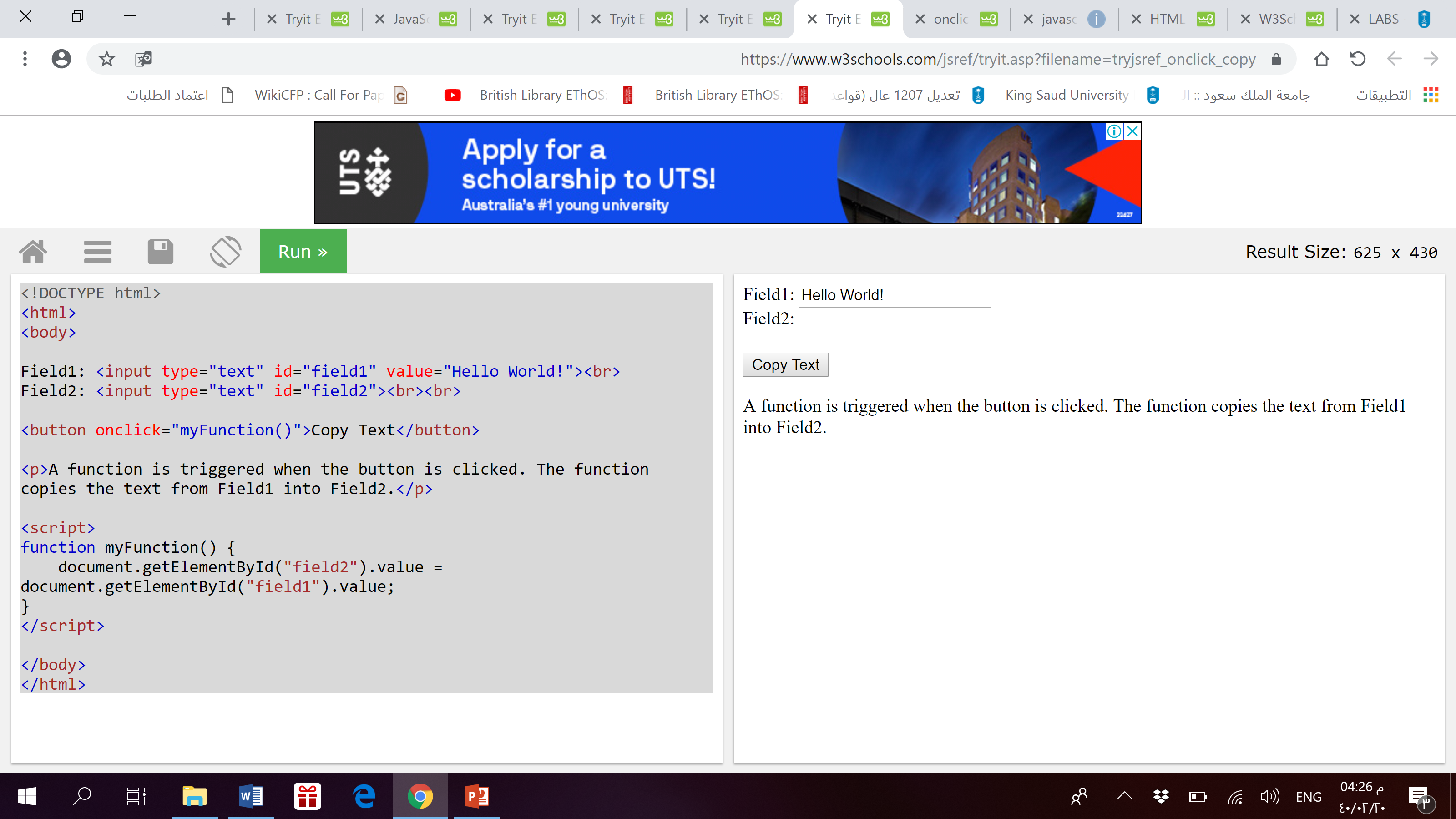 <!DOCTYPE html><html><body>Field1: <input type="text" id="field1" value="Hello World!"><br>Field2: <input type="text" id="field2"><br><br><button>Copy Text</button><p>A function is triggered when the button is clicked. The function copies the text from Field1 into Field2.</p><script></script></body></html>